第４章　対応力向上編　～さらに社員と会社を守るために～（１）職場の危険性の日常的な見直しと対応（２）訓練の実施による災害対応力の向上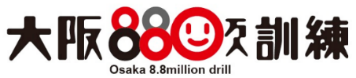 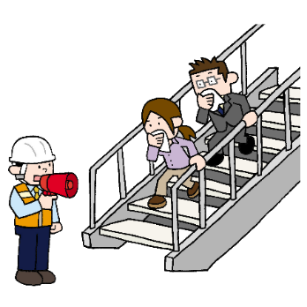 （３）事業継続計画（BCP）の策定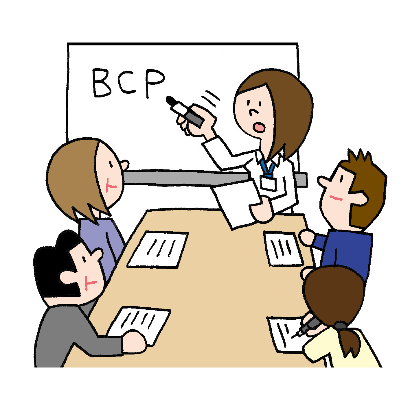 